SONTYAM, ANANDAPURAM, Visakhapatnam-531173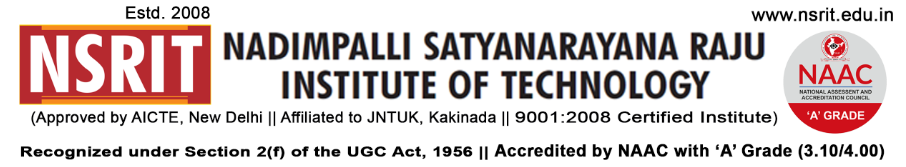 NSRIT /CIRCULAR/2019-20/103			                   		     Date: 17-12-2019CIRCULARThe following committees with members are constituted to audit the academic labs of the departments and required to submit the compliance report on findings to the undersigned by 17/12/2019. 								                                 PRINCIPAL i/cCopy to Secretary: for kind information.Correspondent: for kind information.A.O for information All HODs – CE/EEE/ME/ECE/CSE/S&H/MBA/DIP/OIE/LIB/PD: for information and circulation among all the staff members. S. No.Name of the Committee  Member(s)Departments to be inspected1.Dr G Satyanarayana, Professor, CSEMr M Siva, Asst. Professor, MEEEE , ECE2.Sri N Sai Varma, Assoc. Prof., S&HMr A Yellaji, Asst. Prof., EEECSE, MECH, MBA3.Dr K Ravi Kumar, Asst. Prof., Dr RSR Krishnam Naidu, Assoc. Prof.,CE, S&H, DiplomaCEEEEMEECECSES&HMBADIPOIELIBPD